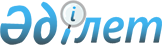 О внесении изменений в решение XІІІ сессии Карагандинского городского маслихата от 19 декабря 2012 года N 113 "О бюджете города Караганды на 2013-2015 годы"
					
			С истёкшим сроком
			
			
		
					Решение ХVI сессии V созыва Карагандинского городского маслихата от 26 марта 2013 года N 145. Зарегистрировано Департаментом юстиции Карагандинской области 8 апреля 2013 года N 2286. Прекращено действие в связи с истечением срока      В соответствии с Бюджетным кодексом Республики Казахстан от 4 декабря 2008 года, Законом Республики Казахстан от 23 января 2001 года "О местном государственном управлении и самоуправлении в Республике Казахстан" Карагандинский городской маслихат РЕШИЛ:

      1. Внести в решение XIII сессии Карагандинского городского маслихата от 19 декабря 2012 года N 113 "О бюджете города Караганды на 2013-2015 годы" (зарегистрировано в Реестре государственной регистрации нормативных правовых актов за N 2061, опубликовано в газете "Взгляд на события" от 28 декабря 2012 года N 162 (1068)), в которое внесены изменения решением XIV сессии V созыва Карагандинского городского маслихата от 30 января 2013 года N 127 "О внесении изменений в решение XІІІ сессии Карагандинского городского маслихата от 19 декабря 2012 года N 113 "О бюджете города Караганды на 2013-2015 годы" (зарегистрировано в Реестре государственной регистрации нормативных правовых актов за N 2161, опубликовано в газете "Взгляд на события" от 22 февраля 2013 года N 022 (1093)) следующие изменения:

      1) в пункте 1:

      в подпункте 1):

      цифры "37 584 023" заменить цифрами "38 696 839";

      цифры "16 224 661" заменить цифрами "17 337 477";

      в подпункте 2):

      цифры "39 289 618" заменить цифрами "40 402 972";

      в подпункте 4):

      цифры "1 764 595" заменить цифрами "1 765 133 "; 

      в подпункте 5):

      цифры "1 764 595" заменить цифрами "1 765 133";

      цифры "1 291 595" заменить цифрами "1 292 133";

      2) приложения 1, 4 к указанному решению изложить в новой редакции согласно приложениям 1, 2 к настоящему решению.

      2. Настоящее решение вводится в действие с 1 января 2013 года.

 Бюджет города Караганды на 2013 год Целевые трансферты и бюджетные кредиты из областного бюджета, учтенные в составе поступлений и расходов бюджета города на 2013 год
					© 2012. РГП на ПХВ «Институт законодательства и правовой информации Республики Казахстан» Министерства юстиции Республики Казахстан
				Председатель ХVІ внеочередной

сессии Карагандинского

городского маслихата V созыва

Б. Зорин

Секретарь Карагандинского

городского маслихата

К. Оспанов

Приложение 1
к решению XVI сессии
Карагандинского городского маслихата
от 26 марта 2013 года N 145
Приложение 1
к решению XIII сессии
Карагандинского городского маслихата
от 19 декабря 2012 года N 113Категория

Категория

Категория

Категория

Сумма, тысяч тенге

Класс

Класс

Класс

Сумма, тысяч тенге

Подкласс

Подкласс

Сумма, тысяч тенге

Наименование

Сумма, тысяч тенге

1

2

3

4

5

I. Доходы

38696839

1

Налоговые поступления 

20957026

01

Подоходный налог

7734299

2

Индивидуальный подоходный налог 

7734299

03

Социальный налог

5425031

1

Социальный налог

5425031

04

Налоги на собственность

3452583

1

Hалоги на имущество

1491381

3

Земельный налог

805555

4

Hалог на транспортные средства

1155647

05

Внутренние налоги на товары, работы и услуги

3794021

2

Акцизы

3001790

3

Поступления за использование природных и других ресурсов

311300

4

Сборы за ведение предпринимательской и профессиональной деятельности

404298

5

Налог на игорный бизнес

76633

08

Обязательные платежи, взимаемые за совершение юридически значимых действий и (или) выдачу документов уполномоченными на то государственными органами или должностными лицами

551092

1

Государственная пошлина

551092

2

Неналоговые поступления

130975

01

Доходы от государственной собственности

32322

1

Поступления части чистого дохода государственных предприятий

2760

5

Доходы от аренды имущества, находящегося в государственной собственности

29562

06

Прочие неналоговые поступления

98653

1

Прочие неналоговые поступления

98653

3

Поступления от продажи основного капитала

271361

03

Продажа земли и нематериальных активов

271361

1

Продажа земли

236861

2

Продажа нематериальных активов

34500

4

Поступления трансфертов

17337477

02

Трансферты из вышестоящих органов государственного управления

17337477

2

Трансферты из областного бюджета

17337477

Функциональная группа

Функциональная группа

Функциональная группа

Функциональная группа

Функциональная группа

Сумма, тысяч тенге

Функциональная подгруппа

Функциональная подгруппа

Функциональная подгруппа

Функциональная подгруппа

Сумма, тысяч тенге

Администратор бюджетных программ

Администратор бюджетных программ

Администратор бюджетных программ

Сумма, тысяч тенге

Программа

Программа

Сумма, тысяч тенге

Наименование

Сумма, тысяч тенге

1

2

3

4

5

6

II. Затраты

40402972

01

Государственные услуги общего характера

814957

1

Представительные, исполнительные и другие органы, выполняющие общие функции государственного управления

405738

112

Аппарат маслихата района (города областного значения)

48742

001

Услуги по обеспечению деятельности маслихата района (города областного значения)

47776

003

Капитальные расходы государственного органа

966

122

Аппарат акима района (города областного значения)

171138

001

Услуги по обеспечению деятельности акима района (города областного значения)

155838

003

Капитальные расходы государственного органа 

15300

123

Аппарат акима района в городе, города районного значения, поселка, аула (села), аульного (сельского) округа

185858

001

Услуги по обеспечению деятельности акима района в городе, города районного значения, поселка, аула (села), аульного (сельского) округа

182258

022

Капитальные расходы государственного органа

3600

2

Финансовая деятельность

68024

452

Отдел финансов района (города областного значения)

68024

001

Услуги по реализации государственной политики в области исполнения бюджета района (города областного значения) и управления коммунальной собственностью района (города областного значения)

37879

003

Проведение оценки имущества в целях налогообложения

11690

011

Учет, хранение, оценка и реализация имущества, поступившего в коммунальную собственность

18205

018

Капитальные расходы государственного органа

250

5

Планирование и статистическая деятельность

41195

453

Отдел экономики и бюджетного планирования района (города областного значения)

41195

001

Услуги по реализации государственной политики в области формирования и развития экономической политики, системы государственного планирования и управления района (города областного значения)

37285

004

Капитальные расходы государственного органа

910

110

Экономическая экспертиза бюджетных инвестиций, планируемых к реализации посредством участия государства в уставном капитале юридических лиц

3000

9

Прочие государственные услуги общего характера

300000

467

Отдел строительства района (города областного значения)

300000

040

Развитие объектов государственных органов

300000

02

Оборона

14656

1

Военные нужды

14656

122

Аппарат акима района (города областного значения)

14656

005

Мероприятия в рамках исполнения всеобщей воинской обязанности

14656

03

Общественный порядок, безопасность, правовая, судебная, уголовно-исполнительная деятельность

243485

9

Прочие услуги в области общественного порядка и безопасности

243485

458

Отдел жилищно-коммунального хозяйства, пассажирского транспорта и автомобильных дорог района (города областного значения)

243485

021

Обеспечение безопасности дорожного движения в населенных пунктах

243485

04

Образование

12334314

1

Дошкольное воспитание и обучение

2270623

464

Отдел образования района (города областного значения)

2270623

009

Обеспечение деятельности организаций дошкольного воспитания и обучения

1775051

040

Реализация государственного образовательного заказа в дошкольных организациях образования

495572

2

Начальное, основное среднее и общее среднее образование

8967613

464

Отдел образования района (города областного значения)

8967613

003

Общеобразовательное обучение

8202319

006

Дополнительное образование для детей

765294

9

Прочие услуги в области образования

1096078

464

Отдел образования района (города областного значения)

800225

001

Услуги по реализации государственной политики на местном уровне в области образования 

32364

005

Приобретение и доставка учебников, учебно-методических комплексов для государственных учреждений образования района (города областного значения)

42337

007

Проведение школьных олимпиад, внешкольных мероприятий и конкурсов районного (городского) масштаба

595

012

Капитальные расходы государственного органа 

3150

015

Ежемесячная выплата денежных средств опекунам (попечителям) на содержание ребенка-сироты (детей-сирот), и ребенка (детей), оставшегося без попечения родителей

154489

067

Капитальные расходы подведомственных государственных учреждений и организаций

554350

068

Обеспечение повышения компьютерной грамотности населения

12940

467

Отдел строительства района (города областного значения)

295853

037

Строительство и реконструкция объектов образования

295853

06

Социальная помощь и социальное обеспечение

2035999

2

Социальная помощь

1956433

451

Отдел занятости и социальных программ района (города областного значения)

1956433

002

Программа занятости

93776

005

Государственная адресная социальная помощь

60516

006

Оказание жилищной помощи 

68460

007

Социальная помощь отдельным категориям нуждающихся граждан по решениям местных представительных органов

930736

010

Материальное обеспечение детей-инвалидов, воспитывающихся и обучающихся на дому

5263

013

Социальная адаптация лиц, не имеющих определенного местожительства

42423

014

Оказание социальной помощи нуждающимся гражданам на дому

189756

016

Государственные пособия на детей до 18 лет

15860

017

Обеспечение нуждающихся инвалидов обязательными гигиеническими средствами и предоставление услуг специалистами жестового языка, индивидуальными помощниками в соответствии с индивидуальной программой реабилитации инвалида

549643

9

Прочие услуги в области социальной помощи и социального обеспечения

79566

451

Отдел занятости и социальных программ района (города областного значения)

79566

001

Услуги по реализации государственной политики на местном уровне в области обеспечения занятости и реализации социальных программ для населения

69155

011

Оплата услуг по зачислению, выплате и доставке пособий и других социальных выплат

6252

067

Капитальные расходы подведомственных государственных учреждений и организаций

4159

07

Жилищно-коммунальное хозяйство

13202022

1

Жилищное хозяйство

5312732

467

Отдел строительства района (города областного значения)

5300348

003

Проектирование, строительство и (или) приобретение жилья коммунального жилищного фонда

3330120

004

Проектирование, развитие, обустройство и (или) приобретение инженерно-коммуникационной инфраструктуры 

1824891

072

Строительство и (или) приобретение служебного жилища и развитие и (или) приобретение инженерно-коммуникационной инфраструктуры в рамках Программы занятости 2020

145337

479

Отдел жилищной инспекции

12384

001

Услуги по реализации государственной политики на местном уровне в области жилищного фонда

11864

005

Капитальные расходы государственного органа 

520

2

Коммунальное хозяйство

4753646

458

Отдел жилищно-коммунального хозяйства, пассажирского транспорта и автомобильных дорог района (города областного значения)

1688041

026

Организация эксплуатации тепловых сетей, находящихся в коммунальной собственности районов (городов областного значения)

1688041

467

Отдел строительства района (города областного значения)

3065605

006

Развитие системы водоснабжения и водоотведения

3065605

3

Благоустройство населенных пунктов

3135644

123

Аппарат акима района в городе, города районного значения, поселка, аула (села), аульного (сельского) округа

1201080

009

Обеспечение санитарии населенных пунктов

35730

010

Содержание мест захоронений и погребение безродных

3426

011

Благоустройство и озеленение населенных пунктов

1161924

458

Отдел жилищно-коммунального хозяйства, пассажирского транспорта и автомобильных дорог района (города областного значения)

1934564

015

Освещение улиц в населенных пунктах

851388

018

Благоустройство и озеленение населенных пунктов

1083176

08

Культура, спорт, туризм и информационное пространство

858630

1

Деятельность в области культуры

507919

455

Отдел культуры и развития языков района (города областного значения)

507919

003

Поддержка культурно-досуговой работы

427919

005

Обеспечение функционирования зоопарков и дендропарков

80000

2

Спорт

83527

465

Отдел физической культуры и спорта района (города областного значения)

28827

006

Проведение спортивных соревнований на районном (города областного значения) уровне

22956

007

Подготовка и участие членов сборных команд района (города областного значения) по различным видам спорта на областных спортивных соревнованиях

5871

467

Отдел строительства района (города областного значения)

54700

008

Развитие объектов спорта и туризма

54700

3

Информационное пространство

175368

455

Отдел культуры и развития языков района (города областного значения)

150602

006

Функционирование районных (городских) библиотек

140168

007

Развитие государственного языка и других языков народа Казахстана

10434

456

Отдел внутренней политики района (города областного значения)

24766

002

Услуги по проведению государственной информационной политики через газеты и журналы

8950

005

Услуги по проведению государственной информационной политики через телерадиовещание

15816

9

Прочие услуги по организации культуры, спорта, туризма и информационного пространства

91816

455

Отдел культуры и развития языков района (города областного значения)

26227

001

Услуги по реализации государственной политики на местном уровне в области развития языков и культуры

13034

032

Капитальные расходы подведомственных государственных учреждений и организаций

13193

456

Отдел внутренней политики района (города областного значения)

56076

001

Услуги по реализации государственной политики на местном уровне в области информации, укрепления государственности и формирования социального оптимизма граждан

13431

003

Реализация мероприятий в сфере молодежной политики

41452

032

Капитальные расходы подведомственных государственных учреждений и организаций

1193

465

Отдел физической культуры и спорта района (города областного значения)

9513

001

Услуги по реализации государственной политики на местном уровне в сфере физической культуры и спорта

9513

09

Топливно-энергетический комплекс и недропользование

2330726

9

Прочие услуги в области топливно-энергетического комплекса и недропользования

2330726

467

Отдел строительства района (города областного значения)

2330726

009

Развитие теплоэнергетической системы

2330726

10

Сельское, водное, лесное, рыбное хозяйство, особо охраняемые природные территории, охрана окружающей среды и животного мира, земельные отношения

69819

1

Сельское хозяйство

28687

474

Отдел сельского хозяйства и ветеринарии района (города областного значения)

28687

001

Услуги по реализации государственной политики на местном уровне в сфере сельского хозяйства и ветеринарии 

11753

005

Обеспечение функционирования скотомогильников (биотермических ям)

13832

007

Организация отлова и уничтожения бродячих собак и кошек

3102

6

Земельные отношения

37014

463

Отдел земельных отношений района (города областного значения)

37014

001

Услуги по реализации государственной политики в области регулирования земельных отношений на территории района (города областного значения)

32014

004

Организация работ по зонированию земель

5000

9

Прочие услуги в области сельского, водного, лесного, рыбного хозяйства, охраны окружающей среды и земельных отношений

4118

474

Отдел сельского хозяйства и ветеринарии района (города областного значения)

4118

013

Проведение противоэпизоотических мероприятий

4118

11

Промышленность, архитектурная, градостроительная и строительная деятельность

151145

2

Архитектурная, градостроительная и строительная деятельность

151145

467

Отдел строительства района (города областного значения)

34273

001

Услуги по реализации государственной политики на местном уровне в области строительства

28443

017

Капитальные расходы государственного органа

5830

468

Отдел архитектуры и градостроительства района (города областного значения)

116872

001

Услуги по реализации государственной политики в области архитектуры и градостроительства на местном уровне

17695

002

Создание информационных систем

26624

003

Разработка схем градостроительного развития территории района и генеральных планов населенных пунктов

72553

12

Транспорт и коммуникации

5785125

1

Автомобильный транспорт

5634610

458

Отдел жилищно-коммунального хозяйства, пассажирского транспорта и автомобильных дорог района (города областного значения)

5634610

022

Развитие транспортной инфраструктуры

635099

023

Обеспечение функционирования автомобильных дорог

4999511

9

Прочие услуги в сфере транспорта и коммуникаций

150515

458

Отдел жилищно-коммунального хозяйства, пассажирского транспорта и автомобильных дорог района (города областного значения)

150515

024

Организация внутрипоселковых (внутригородских), пригородных и внутрирайонных общественных пассажирских перевозок

9000

037

Субсидирование пассажирских перевозок по социально значимым городским (сельским), пригородным и внутрирайонным сообщениям 

141515

13

Прочие

2561136

3

Поддержка предпринимательской деятельности и защита конкуренции

72798

469

Отдел предпринимательства района (города областного значения)

72798

001

Услуги по реализации государственной политики на местном уровне в области развития предпринимательства и промышленности

14598

003

Поддержка предпринимательской деятельности

58200

9

Прочие

2488338

452

Отдел финансов района (города областного значения)

335430

012

Резерв местного исполнительного органа района (города областного значения)

335430

458

Отдел жилищно-коммунального хозяйства, пассажирского транспорта и автомобильных дорог района (города областного значения)

37822

001

Услуги по реализации государственной политики на местном уровне в области жилищно-коммунального хозяйства, пассажирского транспорта и автомобильных дорог

37822

467

Отдел строительства района (города областного значения)

2115086

077

Развитие инженерной инфраструктуры в рамках Программы "Развитие регионов"

2115086

14

Обслуживание долга

420

1

Обслуживание долга

420

452

Отдел финансов района (города областного значения)

420

013

Обслуживание долга местных исполнительных органов по выплате вознаграждений и иных платежей по займам из областного бюджета

420

15

Трансферты

538

1

Трансферты

538

452

Отдел финансов района (города областного значения)

538

006

Возврат неиспользованных (недоиспользованных) целевых трансфертов

538

IV. Сальдо по операциям с финансовыми активами:

59000

Приобретение финансовых активов

59000

13

Прочие

59000

9

Прочие

59000

458

Отдел жилищно-коммунального хозяйства, пассажирского транспорта и автомобильных дорог района (города областного значения)

46000

065

Капитальные расходы подведомственных государственных учреждений и организаций

46000

474

Отдел сельского хозяйства и ветеринарии района (города областного значения)

13000

065

Формирование или увеличение уставного капитала юридических лиц

13000

Наименование

Сумма, тысяч тенге

V. Дефицит (профицит) бюджета

-1765133

VI. Финансирование дефицита (использование профицита) бюджета

1765133

Приложение 2
к решению XVI сессии
Карагандинского городского маслихата
от 26 марта 2013 года N 145
Приложение 4
к решению XIII сессии
Карагандинского городского маслихата
от 19 декабря 2012 года N 113Наименование

Сумма (тысяч тенге)

1

2

Всего

17622250

в том числе:

Целевые текущие трансферты

5307118

Целевые трансферты на развитие 

10993132

Бюджетные кредиты

1322000

Целевые текущие трансферты

5307118

в том числе:

На увеличение размера доплаты за квалификационную категорию, учителям школ и воспитателям дошкольных организаций образования

221904

Целевые текущие трансферты бюджетам районов (городов областного значения) на повышение оплаты труда учителям, прошедшим повышение квалификации по трехуровневой системе

39024

На оснащение учебным оборудованием кабинетов физики, химии, биологии в государственных учреждениях основного среднего и общего среднего образования

20485

На ежемесячные выплаты денежных средств опекунам (попечителям) на содержание ребенка - сироты (детей-сирот), и ребенка (детей), оставшегося без попечения родителей

154489

На реализацию государственного образовательного заказа в дошкольных организациях образования

609034

Целевые текущие трансферты бюджетам районов (городов областного значения) на введение стандартов специальных социальных услуг, в том числе:

25624

в отделениях социальной помощи на дому детям с ограниченными возможностями

19427

для лиц, не имеющих определенного места жительства

6197

На проведение противоэпизоотических мероприятий

4118

Субсидирование пассажирских перевозок по социально значимым городским (сельским), пригородным и внутрирайонным сообщениям

141515

На капитальный и средний ремонт автомобильных дорог районного значения (улиц города)

2402884

На жилищно-коммунальное хозяйство

1688041

Целевые трансферты на развитие

10993132

в том числе:

На развитие транспортной инфраструктуры

335099

На проектирование, развитие, обустройство и (или) приобретение инженерно-коммуникационной инфраструктуры

1683787

На развитие системы водоснабжения

2896652

На развитие теплоэнергетической системы

2330726

На развитие объектов спорта

36700

На развитие инженерной инфраструктуры в рамках Программы "Развитие регионов"

2037756

На проектирование, строительство и (или) приобретение жилья государственного коммунального жилищного фонда

1672412

Бюджетные кредиты

1322000

в том числе:

Кредитование бюджетов районов (городов областного значения) на проектирование, строительство и (или) приобретение жилья

1322000

